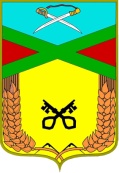 Администрация сельское поселение «Даурское»Муниципального района «Забайкальский район»ПОСТАНОВЛЕНИЕп.ст. Даурия 01 июня 2020 года                                                                                      №  81О внесении изменений в постановление Администрации сельского поселения «Даурское» от 08.06.2017 г. № 39 «Об утверждении Порядка формирования, ведения и обязательного опубликования перечня имущества сельского поселения «Даурское», свободного от прав третьих лиц (за исключением имущественных прав субъектов малого и среднего предпринимательства), Порядка и условия предоставления в аренду субъектам малого и среднего предпринимательства и организациям, образующим инфраструктуру поддержки субъектов малого и среднего предпринимательства, имущества, включенного в перечень имущества сельского поселения «Даурское», свободного от прав третьих лиц (за исключением имущественных прав субъектов малого и среднего предпринимательства)»В целях исключения противоречия муниципального законодательства федеральным законам Российской Федерации, на основании ст. 7 Федерального закона № 131-ФЗ «Об общих принципах организации местного самоуправления в Российской Федерации», руководствуясь  Уставом сельского поселения «Даурское»,  постановляю:1. Внести изменения в постановление Администрации сельского поселения «Даурское» от 08.06.2017 г. № 39 «Об утверждении Порядка формирования, ведения и обязательного опубликования перечня имущества сельского поселения «Даурское», свободного от прав третьих лиц (за исключением имущественных прав субъектов малого и среднего предпринимательства), Порядка и условия предоставления в аренду субъектам малого и среднего предпринимательства и организациям, образующим инфраструктуру поддержки субъектов малого и среднего предпринимательства, имущества, включенного в перечень имущества сельского поселения «Даурское», свободного от прав третьих лиц (за исключением имущественных прав субъектов малого и среднего предпринимательства):- приложение № 3 к постановлению Администрации сельского поселения «Даурское» от 08.06.2017 г. № 39 читать в новой редакции (прилагается).       2. Опубликовать настоящее постановление на официальном сайте http://dayria.ru/.     3. Постановление вступает в силу со дня, следующего за днем его официального опубликования.       4. Контроль исполнения настоящего постановления оставляю за собой.И.о. Главы сельского поселения «Даурское»                           Ф.С. ПеребоеваПриложение к постановлению Администрации сельского поселения «Даурское» от «___» ______ 2020 года № _____Приложение № 3 к постановлению Администрации сельского поселения «Даурское» от 08.06.2017 года № 39Перечень муниципального имущества сельского поселения «Даурское» муниципального района «Забайкальский район», указанного в части 4 статьи 18 Федерального закона от 24 июля 2007 года № 209-ФЗ  «О развитии малого и среднего предпринимательства в Российской Федерации»Наименование публично-правового образования – сельское поселение «Даурское» муниципального района «Забайкальский район»Данные об органе местного самоуправления, наделенного полномочиями по управлению соответствующим имуществом:Приложение к постановлению Администрации сельского поселения «Даурское» от «___» ______ 2020 года № _____Приложение №3Переченьимущества сельского поселения «Даурское», свободного от прав третьих лиц (за исключением имущественных прав субъектов малого и среднего предпринимательства)Наименование органаАдминистрация сельского поселения "Даурское" муниципального района "Забайкальский район"Почтовый адресЗабайкальский край, Забайкальский район, п.ст. Даурия, ДОС 10Ответственное структурное подразделениеФ.И.О исполнителяИванова Анастасия АндреевнаКонтактный номер телефона8-3022-251-2-52-27Адрес электронной почтыdauriyatatyana78@mail.ruАдрес страницы в информационно-телекоммуникационной сети «Интернет» с размещенным перечнем (изменениями, внесенными в перечень)http://dayria.ru/economy/business/                                                            к постановлению Администрации                                                               сельского поселения «Даурское»                                                                              от 08.06.2017 года № 39№ п/пНаименование имуществаМестонахождение имуществаХарактеристики имущества1234